แบบคำขอมีบัตรแสดงตนบุคลากรสำนักงานอธิการบดี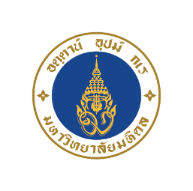 ส่วนที่ 1ชื่อ - สกุล ภาษาไทย       ……………………………………...........................................................................................................ชื่อ – สกุล ภาษาอังกฤษ   ……………………………………...........................................................................................................เลขประจำตัวประชาชน    ……………………………………...........................................................................................................หน่วยงาน ………….......................................................... ตำแหน่ง …………………..............................วันที่บรรจุ .................................ขั้นตอนสำหรับผู้ขอมีบัตรแสดงตนกรอกข้อมูลใน “Form: OP-002 - ข้อมูลจัดทำบัตรแสดงตน”  (ดาวน์โหลดได้ที่  https://op.mahidol.ac.th/hr/identity_card/ เลือกหัวข้อ 1.1)ส่งเอกสารในข้อ 1 พร้อมรูปถ่าย (ตั้งชื่อด้วยรหัสประชาชน 13 หลัก) ถึง welfare.muhr@gmail.comส่งแบบฟอร์มนี้ (Form: OP-001) ให้กองทรัพยากรบุคคล ชั้น 4 สำนักงานอธิการบดีโปรดเลือกเหตุผลการขอบัตรแสดงตนขอมีบัตรแสดงตนครั้งแรกบัตรหมดอายุ: กรุณาแนบบัตรเก่าเปลี่ยนแปลงข้อมูล/บัตรชำรุด: กรุณาแนบบัตรเก่า และ สำเนาเอกสารการเปลี่ยนแปลงข้อมูลบัตรสูญหาย: กรุณาชำระเงินที่กองคลัง และแนบใบเสร็จการชำระเงิน อื่นๆ (โปรดระบุ) ............................................................................................................................................ข้าพเจ้าขอรับรองว่าข้อความดังกล่าวข้างต้นเป็นความจริงทุกประการ 	ลงชื่อ ............................................................ ผู้ยื่นคำขอ	(............................................................................)	วันที่......................................................................   ส่วนที่ 3  สำหรับกองทรัพยากรบุคคล  เรียน ผู้อำนวยการ.............................................................. 	กองทรัพยากรบุคคลได้ดำเนินการจัดทำบัตรแสดงตนตามที่ส่วนงานแจ้งและได้ส่งมอบบัตรให้แก่บุคลากรเรียบร้อยแล้ว จึง    ขอส่งเอกสารคืนหน่วยงานเพื่อจัดเก็บ ส่วนที่ 2 สำหรับผู้อำนวยการกอง/ศูนย์/โครงการประสงค์ให้บุคลากรบันทึกเวลาที่ อาคารสำนักงานอธิการบดี  มหิดลสิทธาคาร  อาคารศูนย์การเรียนรู้  อาคารกองกายภาพและสิ่งแวดล้อม Pilot Plant  หอ 11  โครงการจัดตั้งฯ วิทยาเขตนครสวรรค์  โครงการจัดตั้งฯ วิทยาเขตอำนาจเจริญ ลงนาม ………………………………………………..…………….............….…..(...........................................................................................)ผู้อำนวยการกอง/ศูนย์/โครงการ ........................................................................